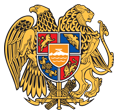 ՀԱՅԱՍՏԱՆԻ ՀԱՆՐԱՊԵՏՈՒԹՅՈՒՆ 
ՏԱՎՈՒՇԻ ՄԱՐԶ
ԴԻԼԻՋԱՆ ՀԱՄԱՅՆՔ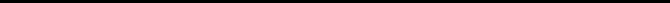 19 փետրվար 2021թ.ԱՐՁԱՆԱԳՐՈՒԹՅՈՒՆ N 2
ԱՎԱԳԱՆՈՒ ԱՐՏԱՀԵՐԹ ՆԻՍՏԻՀամայնքի ավագանու նիստին ներկա էին ավագանու 10 անդամներ:Բացակա էին` Ռազմիկ Բալինյանը, Սահակ Մկրտումյանը, Վարդան Մնացականյանը, Դավիթ Սարգսյանը, Գեվորգ ՍողոմոնյանըՀամայնքի ղեկավարի հրավերով ավագանու նիստին մասնակցում էին`
Արարատ Թամրազյան, Գեվորգ Ամիրխանյան, Գագիկ Շահնազարյան, Գրիգոր Գեվորգյան, Լեվոն Ավագյան, Ալբերտ Սիմոնյան, Եղիշե ԱվագյանՆիստը վարում էր  ՀՀ Դիլիջան համայնքի ղեկավար` Արմեն ՍանթրոսյանըՆիստը արձանագրում էր ` Սոնա ԵգանյանըԼսեցին
ՀԱՄԱՅՆՔԻ ԱՎԱԳԱՆՈՒ ՆԻՍՏԻ ՕՐԱԿԱՐԳԸ ՀԱՍՏԱՏԵԼՈՒ ՄԱՍԻՆ /Զեկ. ՍՈՆԱ ԵԳԱՆՅԱՆ/ Ղեկավարվելով «Տեղական ինքնակառավարման մասին»  օրենքի 14-րդ հոդվածի  6-րդ մասի պահանջներով` համայնքի ավագանին  որոշում է.           Հաստատել համայնքի ավագանու նիստի հետևյալ օրակարգը.1.     Դիլիջան համայնքի վարչական սահմաններում գտնվող, Դիլիջան քաղաքի Շամախյան փողոց թիվ 38/2 հասցեի 1700.0քմ մակերեսով հողամասը Դիլիջանի համայնքի հողերի ֆոնդում ընդգրկելու մասին:
Զեկ. Ա.Սանթրոսյան
2.     Դիլիջան համայնքի վարչական սահմաններում գտնվող, Դիլիջան քաղաքի Թումանյան փողոց թիվ 18/2 հասցեի 400.0քմ մակերեսով հողամասը Դիլիջանի համայնքի հողերի ֆոնդում ընդգրկելու մասին: 
Զեկ. Ա.Սանթրոսյան
3.    Դիլիջան համայնքի Դիլիջան քաղաքի Կալինինի փողոց 4-րդ նրբ. թիվ 11/3 հասցեի 513.4 քմ հողամասն ընդլայնման կարգով օտարելու համաձայնություն տալու մասին:
 Զեկ. Ա.Սանթրոսյան
4.    Դիլիջան համայնքի Դիլիջան քաղաքի Մաքսիմ Գորկու փողոցի թիվ 8/1 հասցեի 311.4 քմ հողամասն ընդլայնման կարգով օտարելու համաձայնություն տալու մասին:  
  Զեկ. Ա.Սանթրոսյան
5.    Հայաստանի Հանրապետության 2021 թվականի պետական բյուջեից սուբվենցիա ստանալու նպատակով  «Տավուշի մարզի Դիլիջան համայնքի մշակույթի պալատի հիմնանորոգում»  ծրագրի բյուջետային ֆինանսավորման հայտին համաձայնություն տալու մասին : 
Զեկ. Ա.Սանթրոսյան
6.    Հայաստանի Հանրապետության 2021 թվականի պետական բյուջեից սուբվենցիա ստանալու նպատակով «Կալինինի փողոցի 4-րդ նրբ․ թիվ 14 հասցեից մինչև Սարալանջի փողոց 9-րդ նրբ․ թիվ 4 հասցեի ճանապարհահատվածի հիմնանորոգում»  ծրագրի բյուջետային ֆինանսավորման հայտին համաձայնություն տալու մասին: 
 Զեկ. Ա.Սանթրոսյան
7.     Դիլիջան համայնքի Դիլիջան քաղաքի Մոլդովական փողոցի թիվ 15/3 հասցեի 93.4քմ և Մոլդովական փողոցի թիվ 15/4 հասցեի 151.8քմ հողամասերն ընդլայնման կարգով օտարելու համաձայնություն տալու մասին: 
Զեկ. Ա.Սանթրոսյան
8.    Հողի հարկի և գույքահարկի տույժի արտոնություն սահմանելու մասին:
 Զեկ. Ա.Սանթրոսյան
9.    Դիլիջան համայնքի Հաղարծին գյուղի 1-ին փողոց 9-րդ փկղ. թիվ 18/1 հասցեի գյուղատնտեսական արտադրական նշանակության շինությունները և վերջիններիս զբաղեցրած 416.47քմ հողամասն ուղղակի վաճառքի ձևով օտարելու համաձայնություն տալու մասին:              
Զեկ. Ա.Սանթրոսյան
10.  Դիլիջանի համայնքապետարանի գույքացանկում ընդգրկելու մասին:  
Զեկ. Ա.Սանթրոսյան
11.   Դիլիջան համայնքի Դիլիջան քաղաքի Կալինինի փողոց թիվ 55/2 հասցեի 99.0 քմ հողամասն ընդլայնման կարգով օտարելու համաձայնություն տալու մասին:              
Զեկ. Ա.Սանթրոսյան
12.   Հողամասերը վարձակալության և (կամ) կառուցապատման իրավունքով տրամադրելու մրցութային հանձնաժողով ստեղծելու մասին: 
Զեկ. Ա.Սանթրոսյան
13.  Դիլիջան համայնքում 2021թ. ընթացքում «Վարձատրվող հասարակական աշխատանքներ» ծրագրի իրականացման մասին:     
  Զեկ. Ա.Սանթրոսյան14.  Դիլիջան համայնքի Հաղարծին գյուղի 1-ին փողոց թիվ 53/3 հասցեի հասարակական կառուցապատման նշանակության շինությունը և վերջինիս զբաղեցրած 20.0քմ հողամասն ուղղակի վաճառքի ձևով օտարելու համաձայնություն տալու մասին:                                                           
 Զեկ. Ա.Սանթրոսյան
15.   Դիլիջան համայնքի սեփականությունը հանդիսացող Բնակավարերի հողերից 2642.2քմ ընդհանուր մակերեսով թվով 4 հողամասերը մրցույթի, 47.7քմ մակերեսով հողամասը կրկնամրցույթի միջոցով, կառուցապատման իրավունքով տրամադրելու համաձայնություն տալու, ինչպես նաև հողամասերի կառուցապատման իրավունքի պայմանները և տարեկան վճարի մեկնարկային գները հաստատելու մասին:  
 Զեկ. Ա.Սանթրոսյան
16.  Դիլիջան համայնքի սեփականությունը հանդիսացող գյուղատնտնտեսական նշանակության հողերից 52865.9քմ ընդհանուր մակերեսով թվով 12 հողամասերը, բնակավայրերի հողերից 6322.8քմ ընդհանուր մակերեսով թվով 13 հողամասերը աճուրդի և 746.0քմ մակերեսով հողամասը կրկնաճուրդի միջոցով օտարելու համաձայնություն տալու, ինչպես նաև մեկնարկային գները հաստատելու մասին:                                                                                                                            
 Զեկ. Ա.Սանթրոսյան
17.Դիլիջան համայնքի 2021թ.բյուջեի վարչական մասից ֆինանսավորում կատարելու մասին:
 Զեկ. Ա.Սանթրոսյան
18. Դիլիջան համայնքի սեփականություն հանդիսացող երկրորդական ջարդոնի աճուրդային կարգով օտարելու մասին:
Զեկ. Ա.ՍանթրոսյանՈրոշումն ընդունված է. /կցվում է որոշում N 14-Ա/Լսեցին
ԴԻԼԻՋԱՆ ՀԱՄԱՅՆՔԻ ՎԱՐՉԱԿԱՆ ՍԱՀՄԱՆՆԵՐՈՒՄ ԳՏՆՎՈՂ, ԴԻԼԻՋԱՆ ՔԱՂԱՔԻ ՇԱՄԱԽՅԱՆ ՓՈՂՈՑ ԹԻՎ 38/2 ՀԱՍՑԵԻ 1700.0ՔՄ ՄԱԿԵՐԵՍՈՎ ՀՈՂԱՄԱՍԸ ԴԻԼԻՋԱՆԻ ՀԱՄԱՅՆՔԻ ՀՈՂԵՐԻ ՖՈՆԴՈՒՄ ԸՆԴԳՐԿԵԼՈՒ ՄԱՍԻՆ /Զեկ. ԱՐՄԵՆ ՍԱՆԹՐՈՍՅԱՆ/Դիլիջան համայնքի ղեկավարի 2020թ. դեկտեմբերի 22-ի թիվ 611-Ա որոշմամբ առաջարկվել էր պետականորեն գրանցել Դիլիջան քաղաքի Շամախյան փողոց թիվ 38/2 հասցեի 1700.0քմ հողամասի նկատմամբ համայնքի սեփականության իրավունքը: Նշված հողամասը համայնքի կադաստրային քարտեզում սխալմամբ հաշվառված է որպես ֆիզիկական անձի սեփականություն:
Ելնելով վերոգրյալից և ղեկավարվելով <<Տեղական ինքնակառավարման մասին>> օրենքի 18-րդ հոդվածի 1-ին մասի 42-րդ կետի պահանջներով՝ համայնքի ավագանին որոշում է.Դիլիջան համայնքի, Դիլիջան քաղաքի Շամախյան փողոց թիվ 38/2 հասցեի 1700.0քմ հողամասը, որը համայնքի կադաստրային քարտեզում սխալմամբ հաշվառված է որպես ֆիզիկական անձի սեփականություն, ընդգրկել Դիլիջան համայնքի հողերի ֆոնդում, որպես Բնակավայրերի հողերի բնակելի կառուցապատման հող:Որոշումն ընդունված է. /կցվում է որոշում N 15-Ա/Լսեցին
ԴԻԼԻՋԱՆ ՀԱՄԱՅՆՔԻ ՎԱՐՉԱԿԱՆ ՍԱՀՄԱՆՆԵՐՈՒՄ ԳՏՆՎՈՂ, ԴԻԼԻՋԱՆ ՔԱՂԱՔԻ ԹՈՒՄԱՆՅԱՆ ՓՈՂՈՑ ԹԻՎ 18/2 ՀԱՍՑԵԻ 400.0ՔՄ ՄԱԿԵՐԵՍՈՎ ՀՈՂԱՄԱՍԸ ԴԻԼԻՋԱՆԻ ՀԱՄԱՅՆՔԻ ՀՈՂԵՐԻ ՖՈՆԴՈՒՄ ԸՆԴԳՐԿԵԼՈՒ ՄԱՍԻՆ /Զեկ. ԱՐՄԵՆ ՍԱՆԹՐՈՍՅԱՆ/Դիլիջան համայնքի ղեկավարի 2020թ. դեկտեմբերի 22-ի թիվ 612-Ա որոշմամբ առաջարկվել էր պետականորեն գրանցել Դիլիջան քաղաքի Թումանյան փողոց թիվ 18/2 հասցեի 400.0քմ հողամասի նկատմամբ համայնքի սեփականության իրավունքը: Նշված հողամասը համայնքի կադաստրային քարտեզում սխալմամբ հաշվառված է որպես ֆիզիկական անձի սեփականություն:
Ելնելով վերոգրյալից և ղեկավարվելով <<Տեղական ինքնակառավարման մասին>> օրենքի 18-րդ հոդվածի 1-ին մասի 42-րդ կետի պահանջներով՝ համայնքի ավագանին որոշում է.Դիլիջան համայնքի, Դիլիջան քաղաքի Թումանյան փողոց թիվ 18/2 հասցեի 400.0քմ հողամասը, որը համայնքի կադաստրային քարտեզում սխալմամբ հաշվառված է որպես ֆիզիկական անձի սեփականություն, ընդգրկել Դիլիջան համայնքի հողերի ֆոնդում, որպես Բնակավայրերի հողերի բնակելի կառուցապատման հող:Որոշումն ընդունված է. /կցվում է որոշում N 16-Ա/Լսեցին
ԴԻԼԻՋԱՆ ՀԱՄԱՅՆՔԻ ԴԻԼԻՋԱՆ ՔԱՂԱՔԻ ԿԱԼԻՆԻՆԻ ՓՈՂՈՑ 4-ՐԴ ՆՐԲ. ԹԻՎ 11/3 ՀԱՍՑԵԻ 513.4 ՔՄ ՀՈՂԱՄԱՍՆ ԸՆԴԼԱՅՆՄԱՆ ԿԱՐԳՈՎ ՕՏԱՐԵԼՈՒ ՀԱՄԱՁԱՅՆՈՒԹՅՈՒՆ ՏԱԼՈՒ ՄԱՍԻՆ /Զեկ. ԱՐՄԵՆ ՍԱՆԹՐՈՍՅԱՆ/Դիլիջան համայնքի ղեկավարին է դիմել քաղ. Աննա Վոլոդյայի Բալաբեկյանը (14.12.2020թ.)՝ Դիլիջան համայնքի Դիլիջան քաղաքի Կալինինի փողոց 4-րդ նրբ. թիվ 11/1 հասցեի, իրեն սեփականության իրավունքով պատկանող բնակելի տան սպասարկման 1080.0 քմ հողամասին կից գտնվող /Կալինինի փողոց 4-րդ նրբ. թիվ 11/3 հասցեի/ 513.4քմ մակերեսով հողամասը ընդլայնման կարգով իրեն օտարելու խնդրանքով:
Դիլիջանի համայնքապետարանի քաղաքաշինության և հողօգտագործման հարցերի հանձնաժողովը նշում է, որ նշված 513.4 քմ հողամասը չի համարվում Հայաստանի Հանրապետության Հողային օրենսգրքի 60 հոդվածով առաջադրված հողամաս, չի գտնվում ինժեներա-տրանսպորտային օբյեկտների օտարման կամ անվտանգության գոտիներում, չի սահմանափակում այլ անձանց իրավունքները, գտնվում է Բնակավայրերի հողերի տարածագնահատման իններորդ գոտում:
Դիլիջանի համայնքի ղեկավարն առաջարկություն է ներկայացրել համայնքի ավագանուն, Դիլիջան համայնքի Դիլիջան քաղաքի Կալինինի փողոց 4-րդ նրբ. թիվ 11/3 հասցեի 513.4քմ հողամասն ուղղակի վաճառքի ձևով, ընդլայնման կարգով, 982648 /ինը հարյուր ութսուներկու հազար վեց հարյուր քառասունութ/ ՀՀ դրամ արժեքով օտարել քաղ. Աննա Վոլոդյայի Բալաբեկյանին :Ղեկավարվելով <<Տեղական ինքնակառավարման մասին>> օրենքի 18-րդ հոդվածի 1-ին մասի 21-րդ կետի դրույթներով՝ համայնքի ավագանին որոշում է.1. Տալ համաձայնություն՝ Դիլիջան համայնքի Դիլիջան քաղաքի Կալինինի փողոց 4-րդ նրբ. թիվ 11/3 հասցեի 513.4քմ հողամասն, ընդլայնման կարգով, ուղղակի վաճառքի ձևով, 982648 /ինը հարյուր ութսուներկու հազար վեց հարյուր քառասունութ/ ՀՀ դրամ արժեքով քաղ. Աննա Վոլոդյայի Բալաբեկյանին օտարելու մասին համայնքի ղեկավարի առաջարկությանը:
2. Սույն որոշումն ուժի մեջ է մտնում պաշտոնական հրապարակման օրվան հաջորդող օրը:Որոշումն ընդունված է. /կցվում է որոշում N 17-Ա/Լսեցին
ԴԻԼԻՋԱՆ ՀԱՄԱՅՆՔԻ ԴԻԼԻՋԱՆ ՔԱՂԱՔԻ ՄԱՔՍԻՄ ԳՈՐԿՈՒ ՓՈՂՈՑԻ ԹԻՎ 8/1 ՀԱՍՑԵԻ 311.4 ՔՄ ՀՈՂԱՄԱՍՆ ԸՆԴԼԱՅՆՄԱՆ ԿԱՐԳՈՎ ՕՏԱՐԵԼՈՒ ՀԱՄԱՁԱՅՆՈՒԹՅՈՒՆ ՏԱԼՈՒ ՄԱՍԻՆ /Զեկ. ԱՐՄԵՆ ՍԱՆԹՐՈՍՅԱՆ/Դիլիջան համայնքի ղեկավարին է դիմել քաղ. Գրիգորի Ժորայի Ժամհարյանը՝ Դիլիջան համայնքի Դիլիջան քաղաքի Մաքսիմ Գորկու փողոցի թիվ 8 հասցեի, իրեն սեփականության իրավունքով պատկանող բնակելի տան տնամերձ 733.0 քմ հողամասին կից գտնվող /Մաքսիմ Գորկու փողոցի թիվ 8/1 հասցեի/ 311.4քմ մակերեսով հողամասը ընդլայնման կարգով իրեն օտարելու խնդրանքով: 
Դիլիջանի համայնքապետարանի քաղաքաշինության և հողօգտագործման հարցերի հանձնաժողովը նշում է, որ նշված 311.4 քմ հողամասը չի համարվում Հայաստանի Հանրապետության Հողային օրենսգրքի 60 հոդվածով առաջադրված հողամաս, չի գտնվում ինժեներա-տրանսպորտային օբյեկտների օտարման կամ անվտանգության գոտիներում, չի սահմանափակում այլ անձանց իրավունքները, գտնվում է Բնակավայրերի հողերի տարածագնահատման տասներորդ գոտում: 
Դիլիջանի համայնքի ղեկավարն առաջարկություն է ներկայացրել համայնքի ավագանուն, Դիլիջան համայնքի Դիլիջան քաղաքի Մաքսիմ Գորկու փողոցի թիվ 8/1 հասցեի 311.4քմ հողամասն ուղղակի վաճառքի ձևով, ընդլայնման կարգով, 386759 /երեք հարյուր ութսունվեց հազար յոթ հարյուր հիսունինը/ ՀՀ դրամ արժեքով օտարել քաղ. Գրիգորի Ժորայի Ժամհարյանին:
Ղեկավարվելով <<Տեղական ինքնակառավարման մասին>> օրենքի 18-րդ հոդվածի 1-ին մասի 21-րդ կետի դրույթներով՝ համայնքի ավագանին որոշում է.1. Տալ համաձայնություն՝ Դիլիջան համայնքի Դիլիջան քաղաքի Մաքսիմ Գորկու փողոցի թիվ 8/1 հասցեի 311.4քմ հողամասն, ընդլայնման կարգով, ուղղակի վաճառքի ձևով, 386759 /երեք հարյուր ութսունվեց հազար յոթ հարյուր հիսունինը/ ՀՀ դրամ արժեքով քաղ. Գրիգորի Ժորայի Ժամհարյանին օտարելու մասին համայնքի ղեկավարի առաջարկությանը: 
2. Սույն որոշումն ուժի մեջ է մտնում պաշտոնական հրապարակման օրվան հաջորդող օրը:Որոշումն ընդունված է. /կցվում է որոշում N 18-Ա/Լսեցին
ՀԱՅԱՍՏԱՆԻ ՀԱՆՐԱՊԵՏՈՒԹՅԱՆ 2021 ԹՎԱԿԱՆԻ ՊԵՏԱԿԱՆ ԲՅՈՒՋԵԻՑ ՍՈՒԲՎԵՆՑԻԱ ՍՏԱՆԱԼՈՒ ՆՊԱՏԱԿՈՎ <<ՏԱՎՈՒՇԻ ՄԱՐԶԻ ԴԻԼԻՋԱՆ ՀԱՄԱՅՆՔԻ ՄՇԱԿՈՒՅԹԻ ՊԱԼԱՏԻ ՀԻՄՆԱՆՈՐՈԳՈՒՄ>> ԾՐԱԳՐԻ ԲՅՈՒՋԵՏԱՅԻՆ ՖԻՆԱՆՍԱՎՈՐՄԱՆ ՀԱՅՏԻՆ ՀԱՄԱՁԱՅՆՈՒԹՅՈՒՆ ՏԱԼՈՒ ՄԱՍԻՆ /Զեկ. ԱՐՄԵՆ ՍԱՆԹՐՈՍՅԱՆ/Ղեկավարվելով «Տեղական ինքնակառավարման մասին» օրենքի 18-րդ հոդվածի 1-ին մասի  25-րդ կետի պահանջներով և նկատի ունենալով որ համայնքային ֆինանսական ներդրումներ կատարելու  պայմանով  2021թ. Հայաստանի Հանրապետության պետական բյուջեից համայնքներին հատկացվելու են   նպատակային հատկացումներ՝ սուբվենցիաներ,  համայնքի ավագանին որոշում է.    1.     Համաձայնություն տալ  Հայաստանի Հանրապետության 2021 թվականի պետական բյուջեից սուբվենցիա ստանալու նպատակով  «Տավուշի մարզի  Դիլիջան համայնքի  Մշակույթի պալատի հիմնանորոգում» ծրագրի բյուջետային ֆինանսավորման հայտին(հայտը կցվում է):2.    Սուբվենցիայի ստացման համար գործող կարգով կազմել և Հայաստանի Հանրապետության Տավուշի մարզպետարան ներկայացնել 2021թ. բյուջետային ֆինանսավորման ծրագրային հայտ:3.    Սահմանել, որ ծրագրի ներկայացման համար Դիլիջան համայնքի 2021թ. բյուջեով բավարար ֆինանսական միջոցներ են նախատեսված ծրագիրը իրականացնելու և համայնքային ներդրում կատարելու համար:Որոշումն ընդունված է. /կցվում է որոշում N 19-Ա/Լսեցին
ՀԱՅԱՍՏԱՆԻ ՀԱՆՐԱՊԵՏՈՒԹՅԱՆ 2021 ԹՎԱԿԱՆԻ ՊԵՏԱԿԱՆ ԲՅՈՒՋԵԻՑ ՍՈՒԲՎԵՆՑԻԱ ՍՏԱՆԱԼՈՒ ՆՊԱՏԱԿՈՎ &lt;&lt; ԿԱԼԻՆԻՆԻ ՓՈՂՈՑԻ 4-ՐԴ ՆՐԲ․ ԹԻՎ 14 ՀԱՍՑԵԻՑ ՄԻՆՉԵՎ ՍԱՐԱԼԱՆՋԻ ՓՈՂՈՑ 9-ՐԴ ՆՐԲ․ ԹԻՎ 4 ՀԱՍՑԵԻ ՃՆԱՊԱՐՀԱՀԱՏՎԱԾԻ ՀԻՄՆԱՆՈՐՈԳՈՒՄ &gt;&gt; ԾՐԱԳՐԻ ԲՅՈՒՋԵՏԱՅԻՆ ՖԻՆԱՆՍԱՎՈՐՄԱՆ ՀԱՅՏԻՆ ՀԱՄԱՁԱՅՆՈՒԹՅՈՒՆ ՏԱԼՈՒ ՄԱՍԻՆ /Զեկ. ԱՐՄԵՆ ՍԱՆԹՐՈՍՅԱՆ/Ղեկավարվելով «Տեղական ինքնակառավարման մասին» օրենքի 18-րդ հոդվածի 1-ին մասի  25-րդ կետի պահանջներով և նկատի ունենալով որ համայնքային ֆինանսական ներդրումներ կատարելու  պայմանով  2021թ. Հայաստանի Հանրապետության պետական բյուջեից համայնքներին հատկացվելու են   նպատակային հատկացումներ՝ սուբվենցիաներ,  համայնքի ավագանին որոշում է.    1.     Համաձայնություն տալ Հայաստանի Հանրապետության 2021 թվականի պետական բյուջեից սուբվենցիա ստանալու նպատակով «Տավուշի մարզի  Դիլիջան համայնքի Կալինինի փողոց 4-րդ նրբ․ թիվ 14  հասցեից մինչև Սարալանջի փողոց 9-րդ նրբ․ թիվ 4 հասցեի ճանապարհահատվածի հիմնանորոգում» ծրագրի բյուջետային ֆինանսավորման հայտին(հայտը կցվում է):2.    Սուբվենցիայի ստացման համար գործող կարգով կազմել և Հայաստանի Հանրապետության Տավուշի մարզպետարան ներկայացնել 2021թ. Բյուջետային ֆինանսավորման ծրագրային հայտ:3.    Սահմանել, որ ծրագրի ներկայացման համար Դիլիջան համայնքի 2021թ. Բյուջեով բավարար ֆինանսական միջոցներ են նախատեսված ծրագիրը իրականացնելու և համայնքային ներդրում կատարելու համար:Որոշումն ընդունված է. /կցվում է որոշում N 20-Ա/Լսեցին
ԴԻԼԻՋԱՆ ՀԱՄԱՅՆՔԻ ԴԻԼԻՋԱՆ ՔԱՂԱՔԻ ՄՈԼԴՈՎԱԿԱՆ ՓՈՂՈՑԻ ԹԻՎ 15/3 ՀԱՍՑԵԻ 93.4ՔՄ ԵՎ ՄՈԼԴՈՎԱԿԱՆ ՓՈՂՈՑԻ ԹԻՎ 15/4 ՀԱՍՑԵԻ 151.8ՔՄ ՀՈՂԱՄԱՍԵՐՆ ԸՆԴԼԱՅՆՄԱՆ ԿԱՐԳՈՎ ՕՏԱՐԵԼՈՒ ՀԱՄԱՁԱՅՆՈՒԹՅՈՒՆ ՏԱԼՈՒ ՄԱՍԻՆ /Զեկ. ԱՐՄԵՆ ՍԱՆԹՐՈՍՅԱՆ/Դիլիջան համայնքի ղեկավարին է դիմել քաղ. Հայկարամ Արմենի Մովսիսյանը՝ Դիլիջան համայնքի Դիլիջան քաղաքի Մոլդովական փողոցի թիվ 15 հասցեի, իրեն սեփականության իրավունքով պատկանող կիսակառույց բնակելի տան /ավարտվածության աստիճանը անավարտ/ սպասարկման 677.6քմ հողամասին կից գտնվող Մոլդովական փողոցի թիվ 15/3 հասցեի 93.4քմ մակերեսով և Մոլդովական փողոցի թիվ 15/4 հասցեի 151.8քմ մակերեսով հողամասերն ընդլայնման կարգով իրեն օտարելու խնդրանքով:
Դիլիջանի համայնքապետարանի քաղաքաշինության և հողօգտագործման հարցերի հանձնաժողովը նշում է, որ նշված 93.4քմ և 151.8քմ մակերեսներով հողամասերը չեն համարվում Հայաստանի Հանրապետության Հողային օրենսգրքի 60 հոդվածով առաջադրված հողամաս, չեն գտնվում ինժեներա-տրանսպորտային օբյեկտների օտարման կամ անվտանգության գոտիներում, չեն սահմանափակում այլ անձանց իրավունքները, գտնվում են Բնակավայրերի հողերի տարածագնահատման տասներորդ գոտում:
Դիլիջանի համայնքի ղեկավարն առաջարկություն է ներկայացրել համայնքի ավագանուն, Դիլիջան համայնքի Դիլիջան քաղաքի Մոլդովական փողոցի թիվ 15/3 հասցեի 93.4քմ հողամասը և Մոլդովական փողոցի թիվ 15/4 հասցեի 151.8քմ հողամասն ուղղակի վաճառքի ձևով, ընդլայնման կարգով, համապատասխանաբար, 638389 /վեց հարյուր երեսունութ հազար երեք հարյուր ութսունինը/ դրամ և 1037553 /մեկ միլիոն երեսունյոթ հազար հինգ հարյուր հիսուներեք/ դրամ արժեքներով օտարել քաղ. Հայկարամ Մովսիսյանին:
Ղեկավարվելով <<Տեղական ինքնակառավարման մասին>> օրենքի 18-րդ հոդվածի 1-ին մասի 21-րդ կետի դրույթներով՝ համայնքի ավագանին որոշում է.1. Տալ համաձայնություն՝ Դիլիջան համայնքի Դիլիջան քաղաքի Մոլդովական փողոցի թիվ 15/3 հասցեի 93.4քմ հողամասը և Մոլդովական փողոցի թիվ 15/4 հասցեի 151.8քմ հողամասն ուղղակի վաճառքի ձևով, ընդլայնման կարգով, համապատասխանաբար, 638389 /վեց հարյուր երեսունութ հազար երեք հարյուր ութսունինը/ դրամ և 1037553 /մեկ միլիոն երեսունյոթ հազար հինգ հարյուր հիսուներեք/ դրամ արժեքներով քաղ. Հայկարամ Մովսիսյանին օտարելու մասին համայնքի ղեկավարի առաջարկությանը:
2. Սույն որոշումն ուժի մեջ է մտնում պաշտոնական հրապարակման օրվան հաջորդող օրը:Որոշումն ընդունված է. /կցվում է որոշում N 21-Ա/Լսեցին
ՀՈՂԻ ՀԱՐԿԻ ԵՎ ԳՈՒՅՔԱՀԱՐԿԻ ՏՈՒՅԺԻ ԱՐՏՈՆՈՒԹՅՈՒՆ ՍԱՀՄԱՆԵԼՈՒ ՄԱՍԻՆ /Զեկ. ԱՐՄԵՆ ՍԱՆԹՐՈՍՅԱՆ/Համայնքի ղեկավարին է  դիմել Քաղ. Սվետլանա Ասլանյանը՝ հայտնելով, որ հողի հարկի մայր գումարը՝ 279078 դրամ և գոյքահարկի մայր գումարը՝  71200  դրամը վճարել է ամբողջությամբ: Խնդրել է գույքահարկի և հողի հարկի տույժի արտոնություն սահմանել:Հիմք ընդունելով Հայաստանի Հանրապետության կառավարության 2012թվականի հունիսի 22-ի թիվ 822-Ն որոշումը և Հայաստանի Հանրապետության կառավարության 2001թվականի սեպտեմբերի 27-ի թիվ 903-Ն որոշումը,  ղեկավարվելով «Գույքահարկի մասին» օրենքի 15-րդ հոդվածի 3-րդ մասով, «Հողի հարկի մասին» օրենքի 10-րդ հոդվածի 4-րդ մասով, «Տեղական ինքնակառավարման մասին» օրենքի 18-րդ հոդվածի 1-ին մասի 42-րդ կետով` Դիլիջան համայնքի ավագանին որոշում է.    Քաղ. Սվետլանա Ասլանյանի համար սահմանել գույքահարկի և հողի հարկի տույժի արտոնություն և ազատել գույքահարկի և հողի հարկի տույժերից՝·         գույքահարկի տույժ - 70886 դրամ·         հողի հարկի տույժ  - 135254 դրամ:Որոշումն ընդունված է. /կցվում է որոշում N 22-Ա/Լսեցին
ԴԻԼԻՋԱՆ ՀԱՄԱՅՆՔԻ ՀԱՂԱՐԾԻՆ ԳՅՈՒՂԻ 1-ԻՆ ՓՈՂՈՑ 9-ՐԴ ՓԿՂ. ԹԻՎ 18/1 ՀԱՍՑԵԻ ԳՅՈՒՂԱՏՆՏԵՍԱԿԱՆ ԱՐՏԱԴՐԱԿԱՆ ՆՇԱՆԱԿՈՒԹՅԱՆ ՇԻՆՈՒԹՅՈՒՆՆԵՐԸ ԵՎ ՎԵՐՋԻՆՆԵՐԻՍ ԶԲԱՂԵՑՐԱԾ 416.47ՔՄ ՀՈՂԱՄԱՍՆ ՈՒՂՂԱԿԻ ՎԱՃԱՌՔԻ ՁԵՎՈՎ ՕՏԱՐԵԼՈՒ ՀԱՄԱՁԱՅՆՈՒԹՅՈՒՆ ՏԱԼՈՒ ՄԱՍԻՆ /Զեկ. ԱՐՄԵՆ ՍԱՆԹՐՈՍՅԱՆ/Դիլիջանի համայնքի ղեկավարի 2020թ. դեկտեմբերի 14-ի թիվ 590-Ա որոշմամբ, Դիլիջան համայնքի Հաղարծին գյուղի 1-ին փողոցի 9-րդ փկղ. թիվ 18/1 հասցեի համայնքային սեփականություն հանդիսացող հողում քաղ. Արարատ Անուշավանի Թամրազյանի կողմից ինքնակամ կառուցված գյուղատնտեսական արտադրական նշանակության շինությունների, մասնավորապես՝ 122.31քմ արտաքին մակերեսով անասնաշենքի, 104.11քմ արտաքին մակերեսով ծածկի և 139.29քմ արտաքին մակերեսով պահեստի նկատմամբ ճանաչվել է համայնքի սեփականության իրավունքը և օրինականացվել են /սեփականության իրավունքի վկայական թիվ՝ 01022021-11-0027/: 
Գրավոր առաջարկություն է ներկայացվել քաղ. Արարատ Թամրազյանին` Դիլիջան համայնքի Հաղարծին գյուղի 1-ին փողոցի 9-րդ փկղ. թիվ 18/1 հասցեի ինքնակամ կառուցված 365.71քմ ընդհանուր արտաքին մակերեսով գյուղատնտեսական արտադրական նշանակության շինությունները /122.31քմ արտաքին մակերեսով անասնաշենքը, 104.11քմ արտաքին մակերեսով ծածկը, 139.29քմ արտաքին մակերեսով պահեստը/ և վերջիններիս զբաղեցրած 416.47քմ հողամասը, համապատասխանաբար, 629021 դրամ և 131938 դրամ արժեքներով ձեռք բերելու նպատակով: Վերջինս տվել է իր համաձայնությունը:  
Համայնքի ղեկավարը նշված գյուղատնտեսական արտադրական նշանակության շինությունները և վերջիններիս զբաղեցրած 416.47քմ հողամասը քաղ. Արարատ Անուշավանի Թամրազյանին օտարելու վերաբերյալ առաջարկությունը ներկայացրել է համայնքի ավագանու համաձայնեցմանը:
Ղեկավարվելով <<Տեղական ինքնակառավարման մասին>> օրենքի 18-րդ հոդվածի 1-ին մասի 21-րդ կետի դրույթներով` համայնքի ավագանին որոշում է.
 Տալ համաձայնություն՝ Դիլիջան համայնքի Հաղարծին գյուղի 1-ին փողոցի 9-րդ փկղ. թիվ 18/1 հասցեի 365.71քմ ընդհանուր արտաքին մակերեսով գյուղատնտեսական արտադրական նշանակության շինությունները /122.31քմ արտաքին մակերեսով անասնաշենքը, 104.11քմ արտաքին մակերեսով ծածկը, 139.29քմ արտաքին մակերեսով պահեստը/ և վերջիններիս զբաղեցրած 416.47քմ հողամասը, համապատասխանաբար, 629021 դրամ և 131938  դրամ արժեքներով քաղ. Արարատ Անուշավանի Թամրազյանին օտարելու մասին համայնքի ղեկավարի առաջարկությանը:Որոշումն ընդունված է. /կցվում է որոշում N 23-Ա/Լսեցին
ԴԻԼԻՋԱՆԻ ՀԱՄԱՅՆՔԱՊԵՏԱՐԱՆԻ ԳՈՒՅՔԱՑԱՆԿՈՒՄ ԸՆԴԳՐԿԵԼՈՒ ՄԱՍԻՆ /Զեկ. ԱՐՄԵՆ ՍԱՆԹՐՈՍՅԱՆ/Ղեկավարվելով ,,Տեղական ինքնակառավարմամ մասին,,   օրենքի 18-րդ հոդվածի 1-ին մասի 42-րդ կետի պահանջներով՝ համայնքի ավագանին որոշում է.1. Դիլիջանի համայնքապետարանի կողմից ձեռք բերված ներքոհիշյալ գույքը ընդգրկել համայնքապետարանի գույքացանկում՝ համապատասխան քանակով և արժեքով.Որոշումն ընդունված է. /կցվում է որոշում N 24-Ա/Լսեցին
ԴԻԼԻՋԱՆ ՀԱՄԱՅՆՔԻ ԴԻԼԻՋԱՆ ՔԱՂԱՔԻ ԿԱԼԻՆԻՆԻ ՓՈՂՈՑ ԹԻՎ 55/2 ՀԱՍՑԵԻ 99.0 ՔՄ ՀՈՂԱՄԱՍՆ ԸՆԴԼԱՅՆՄԱՆ ԿԱՐԳՈՎ ՕՏԱՐԵԼՈՒ ՀԱՄԱՁԱՅՆՈՒԹՅՈՒՆ ՏԱԼՈՒ ՄԱՍԻՆ /Զեկ. ԱՐՄԵՆ ՍԱՆԹՐՈՍՅԱՆ/Դիլիջան համայնքի ղեկավարին է դիմել քաղ. Գուրգեն Ռաֆիկի Ղազարյանը՝ Դիլիջան համայնքի Դիլիջան քաղաքի Կալինինի փողոց թիվ 55 հասցեի, իրեն սեփականության իրավունքով պատկանող բնակելի տան սպասարկման 680.0 քմ հողամասին կից գտնվող /Կալինինի փողոց թիվ 55/2 հասցեի/ 99.0քմ մակերեսով հողամասը ընդլայնման կարգով իրեն օտարելու խնդրանքով:
Դիլիջանի համայնքապետարանի քաղաքաշինության և հողօգտագործման հարցերի հանձնաժողովը նշում է, որ նշված 99.0 քմ հողամասը չի համարվում Հայաստանի Հանրապետության Հողային օրենսգրքի 60 հոդվածով առաջադրված հողամաս, չի գտնվում ինժեներա-տրանսպորտային օբյեկտների օտարման կամ անվտանգության գոտիներում, չի սահմանափակում այլ անձանց իրավունքները, գտնվում է Բնակավայրերի հողերի տարածագնահատման իններորդ գոտում:
Դիլիջանի համայնքի ղեկավարն առաջարկություն է ներկայացրել համայնքի ավագանուն, Դիլիջան համայնքի Դիլիջան քաղաքի Կալինինի փողոց թիվ 55/2 հասցեի 99.0քմ հողամասն ուղղակի վաճառքի ձևով, ընդլայնման կարգով, 1040886 /մեկ միլիոն քառասուն հազար ութ հարյուր ութսունվեց/ ՀՀ դրամ արժեքով օտարել քաղ. Գուրգեն Ռաֆիկի Ղազարյանին:
Ղեկավարվելով <<Տեղական ինքնակառավարման մասին>> օրենքի 18-րդ հոդվածի 1-ին մասի 21-րդ կետի դրույթներով՝ համայնքի ավագանին որոշում է.1. Տալ համաձայնություն՝ Դիլիջան համայնքի Դիլիջան քաղաքի Կալինինի փողոց թիվ 55/2 հասցեի 99.0քմ հողամասն, ընդլայնման կարգով, ուղղակի վաճառքի ձևով, 1040886 /մեկ միլիոն քառասուն հազար ութ հարյուր ութսունվեց/ ՀՀ դրամ արժեքով քաղ. Գուրգեն Ռաֆիկի Ղազարյանին օտարելու մասին համայնքի ղեկավարի առաջարկությանը:
2. Սույն որոշումն ուժի մեջ է մտնում պաշտոնական հրապարակման օրվան հաջորդող օրը:Ավագանու անդամ Սուրեն Մելիքյանը մտավախություն հայտնեց, որ հողամասի օտարումը  ճանապարհը փակելու վտանգ է պարունակում, առաջարկեց հարցին անդրադառնալ հետագայում՝ գնորդի ծրագիրը ուսումնասիրելուց, տեղազննություն կատարելուց հետո:
Նշված հողամասի  ընդլայնման կարգով օտարման հարցի քվեարկության արդյունքում՝(կողմ-1-Վարդան Մնացականյան, ձեռնպահ -0 դեմ-9)որոշումը չընդունվեց:Լսեցին
ՀՈՂԱՄԱՍԵՐԸ ՎԱՐՁԱԿԱԼՈՒԹՅԱՆ ԵՎ (ԿԱՄ) ԿԱՌՈՒՑԱՊԱՏՄԱՆ ԻՐԱՎՈՒՆՔՈՎ ՏՐԱՄԱԴՐԵԼՈՒ ՄՐՑՈՒԹԱՅԻՆ ՀԱՆՁՆԱԺՈՂՈՎ ՍՏԵՂԾԵԼՈՒ ՄԱՍԻՆ /Զեկ. ԱՐՄԵՆ ՍԱՆԹՐՈՍՅԱՆ/Հիմք ընդունելով  Հայաստանի Հանրապետության Հողային օրենսգրքի 77-րդ  հոդվածի 1-ին մասի պահանջները , ղեկավարվելով <<Տեղական ինքնակառավարման  մասին >> օրենքի 18-րդ հոդվածի 1-ին մասի 42-րդ կետով՝ համայնքի ավագանին որոշում է. Ստեղծել Դիլիջան համայնքի հողամասերը վարձակալության և (կամ) կառուցապատման իրավունքով տրամադրելու մրցութային հանձնաժողով հետևյալ կազմով.1. Մարտիրոսյան Արա -համայնքի ղեկավարի տեղակալ-հանձնաժողովի նախագահ,
2. Բաղմանյան Գառնիկ-համայնքապետարանի աշխատակազմի քաղաքաշինության և հողօգտագործման  բաժնի առաջատար մասնագետ-արձանագրող,
3. Աղաջանյան Արմինե-համայնքապետարանի աշխատակազմի ֆինանսական բաժնի պետի տեղակալ-հանձնաժողովի անդամ,
4. Սանթրոսյան Լիպարիտ- համայնքապետարանի աշխատակազմի քաղաքաշինության և հողօգտագործման  բաժնի առաջատար մասնագետ-աճուրդավար,
5. Բաբինյան Էդվարդ-համայնքապետարանի աշխատակազմի ֆինանսական բաժնի առաջատար մասնագետ-հանձնաժողովի անդամ,
6. Մնացականյան Վարդան Է. -համայնքի ավագանու անդամ-հանձնաժողովի անդամ,
7. Մելիքյան Սուրեն-համայնքի ավագանու անդամ-հանձնաժողովի անդամ:Հանձնաժողովի կազմում ինքնաառաջադրմամբ, քվեարկությամբ (կողմ-10, դեմ-0, ձեռնպահ-0)  ընդգրկվեցին ավագանու անդամներ Վարդան Էդիկի Մնացականյանը և Սուրեն Մելիքյանը:Որոշումն ընդունված է. /կցվում է որոշում N 25-Ա/Լսեցին
ԴԻԼԻՋԱՆ ՀԱՄԱՅՆՔՈՒՄ 2021Թ. ԸՆԹԱՑՔՈՒՄ <<ՎԱՐՁԱՏՐՎՈՂ ՀԱՍԱՐԱԿԱԿԱՆ ԱՇԽԱՏԱՆՔՆԵՐ>> ԾՐԱԳՐԻ ԻՐԱԿԱՆԱՑՄԱՆ ՄԱՍԻՆ /Զեկ. ԱՐՄԵՆ ՍԱՆԹՐՈՍՅԱՆ/Դիլիջան համայնքին վարձատրվող հասարակական աշխատանքների իրականացման ծրագրով գումար է հատկացվել Դիլիջանի ավագ դպրոցին կից ապաստարանի վերանորոգման և տարածքի բարեկարգման համար: Ծրագրի ընդհանուր արժեքը կազմում է 2200000 (երկու միլիոն երկու հարյուր հազար ) ՀՀ դրամ, որից համայնքի ներդրումը  200000 (երկու հարյուր հազար) ՀՀ դրամ: 
Հաշվի առնելով վերոգրյալը և ղեկավարվելով «Տեղական ինքնակառավարման մասին» օրենքի 18-րդ հոդվածի 1-ին մասի  5-րդ կետի պահանջներով՝  համայնքի ավագանին որոշում է.     1. Դիլիջան համայնքի 2021թ. բյուջեի եկամուտները / Պետական բյուջեից տրամադրվող նպատակային հատկացումներ (սուբվենցիաներ) / ավելացնել 2000000 (երկու միլիոն) ՀՀ դրամ:2.Դիլիջան համայնքի 2021թ. բյուջեով նախատեսված ծախսերը «10-07-01 Սոցիալական հատուկ արտոնություններ»   ավելացնել 2000000 (երկու միլիոն) ՀՀ դրամ, որից հոդված 4111 (Աշխատողների աշխատավարձեր և հավելավճարներ)-1680000(մեկ միլիոն վեց հարյուր ութսուն) ՀՀ  դրամ. 4264(Տրանսպորտային նյութեր)- 66000 (վաթսունվեց հազար դրամ)ՀՀ  դրամ, 4269(Հատուկ նպատակային այլ նյութեր)-254000(երկու հարյուր հիսունչորս հազար) ՀՀ դրամ:Որոշումն ընդունված է. /կցվում է որոշում N 26-Ա/Լսեցին
ԴԻԼԻՋԱՆ ՀԱՄԱՅՆՔԻ ՀԱՂԱՐԾԻՆ ԳՅՈՒՂԻ 1-ԻՆ ՓՈՂՈՑ ԹԻՎ 53/3 ՀԱՍՑԵԻ ՀԱՍԱՐԱԿԱԿԱՆ ԿԱՌՈՒՑԱՊԱՏՄԱՆ ՆՇԱՆԱԿՈՒԹՅԱՆ ՇԻՆՈՒԹՅՈՒՆԸ ԵՎ ՎԵՐՋԻՆԻՍ ԶԲԱՂԵՑՐԱԾ 20.0ՔՄ ՀՈՂԱՄԱՍՆ ՈՒՂՂԱԿԻ ՎԱՃԱՌՔԻ ՁԵՎՈՎ ՕՏԱՐԵԼՈՒ ՀԱՄԱՁԱՅՆՈՒԹՅՈՒՆ ՏԱԼՈՒ ՄԱՍԻՆ /Զեկ. ԱՐՄԵՆ ՍԱՆԹՐՈՍՅԱՆ/Դիլիջանի համայնքի ղեկավարի 2020թ. դեկտեմբերի 25-ի թիվ 622-Ա որոշմամբ, Դիլիջան համայնքի Հաղարծին գյուղի 1-ին փողոցի թիվ 53/3 հասցեի համայնքային սեփականություն հանդիսացող հողում քաղ. Ալիկ Գագիկի Աղաջանյանի կողմից ինքնակամ կառուցված հասարակական կառուցապատման նշանակության շինության՝49.09 քմ արտաքին մակերեսով, նկատմամբ ճանաչվել է համայնքի սեփականության իրավունքը  և օրինականացվել է /սեփականության իրավունքի վկայական թիվ՝ 04022021-11-0021/:
Գրավոր առաջարկություն է ներկայացվել քաղ. Ալիկ Աղաջանյանին` Դիլիջան համայնքի Հաղարծին գյուղի 1-ին փողոցի  թիվ 53/3 հասցեի ինքնակամ կառուցված հասարակական կառուցապատման նշանակության շինությունը՝ 49.09 քմ արտաքին մակերեսով և վերջինիս զբաղեցրած 20.0քմ հողամասը, համապատասխանաբար, 379956,6 դրամ և 57760 դրամ արժեքներով ձեռք բերելու նպատակով: Վերջինս տվել է իր համաձայնությունը: 
Համայնքի ղեկավարը նշված հասարակական կառուցապատման նշանակության շինությունը և վերջինիս զբաղեցրած 20.0քմ հողամասը քաղ. Ալիկ Աղաջանյանին օտարելու վերաբերյալ առաջարկությունը ներկայացրել է համայնքի ավագանու համաձայնեցմանը:
Ղեկավարվելով <<Տեղական ինքնակառավարման մասին>> օրենքի 18-րդ հոդվածի 1-ին մասի 21-րդ կետի դրույթներով` համայնքի ավագանին որոշում է.Տալ համաձայնություն՝ Դիլիջան համայնքի Հաղարծին գյուղի 1-ին փողոցի  թիվ 53/3 հասցեի հասարակական  նշանակության շինությունը՝ 49.09քմ արտաքին մակերեսով  և վերջինիս զբաղեցրած 20.0քմ հողամասը, համապատասխանաբար, 379956,6 դրամ և 57760  դրամ արժեքներով քաղ. Ալիկ Աղաջանյանին օտարելու մասին համայնքի ղեկավարի առաջարկությանը:Որոշումն ընդունված է. /կցվում է որոշում N 27-Ա/Լսեցին
ԴԻԼԻՋԱՆ ՀԱՄԱՅՆՔԻ ՍԵՓԱԿԱՆՈՒԹՅՈՒՆԸ ՀԱՆԴԻՍԱՑՈՂ ԲՆԱԿԱՎԱՐԵՐԻ ՀՈՂԵՐԻՑ 2642.2ՔՄ ԸՆԴՀԱՆՈՒՐ ՄԱԿԵՐԵՍՈՎ ԹՎՈՎ 4 ՀՈՂԱՄԱՍԵՐԸ ՄՐՑՈՒՅԹԻ, 47.7ՔՄ ՄԱԿԵՐԵՍՈՎ ՀՈՂԱՄԱՍԸ ԿՐԿՆԱՄՐՑՈՒՅԹԻ ՄԻՋՈՑՈՎ, ԿԱՌՈՒՑԱՊԱՏՄԱՆ ԻՐԱՎՈՒՆՔՈՎ ՏՐԱՄԱԴՐԵԼՈՒ ՀԱՄԱՁԱՅՆՈՒԹՅՈՒՆ ՏԱԼՈՒ, ԻՆՉՊԵՍ ՆԱԵՎ ՀՈՂԱՄԱՍԵՐԻ ԿԱՌՈՒՑԱՊԱՏՄԱՆ ԻՐԱՎՈՒՆՔԻ ՊԱՅՄԱՆՆԵՐԸ ԵՎ ՏԱՐԵԿԱՆ ՎՃԱՐԻ ՄԵԿՆԱՐԿԱՅԻՆ ԳՆԵՐԸ ՀԱՍՏԱՏԵԼՈՒ ՄԱՍԻՆ /Զեկ. ԱՐՄԵՆ ՍԱՆԹՐՈՍՅԱՆ/Դիլիջան համայնքի ավագանու քննարկմանն է ներկայացվել Դիլիջան համայնքի սեփականությունը հանդիսացող Բնակավայրերի հողերից 2642.2քմ ընդհանուր մակերեսով թվով 4 հողամասերը մրցույթի, 47.7քմ մակերեսով հողամասը կրկնամրցույթի միջոցով, կառուցապատման իրավունքով տրամադրելու մասին հարցը` կից աղյուսակում ներկայացված մրցութային լոտերով, պայմաններով և տարեկան վճարի մեկնարկային գներով:
Հիմք ընդունելով համայնքի ղեկավարի առաջարկությունը և ղեկավարվելով <<Տեղական ինքնակառավարման մասին>> օրենքի 18-րդ հոդվածի 1-ին մասի 21-րդ կետի դրույթներով՝ համայնքի ավագանին որոշում է.1. Տալ համաձայնություն՝ Դիլիջան համայնքի սեփականությունը հանդիսացող Բնակավայրերի հողերից 2642.2քմ ընդհանուր մակերեսով թվով 4 հողամասերը մրցույթի, 47.7քմ մակերեսով հողամասը կրկնամրցույթի միջոցով, կառուցապատման իրավունքով տրամադրելու մասին համայնքի ղեկավարի առաջարկությանը և հաստատել մեկնարկային գները` համաձայն կից աղյուսակի: 
2. Սույն որոշումն ուժի մեջ է մտնում պաշտոնական հրապարակման օրվան հաջորդող տասներորդ օրը:Որոշումն ընդունված է. /կցվում է որոշում N 28-Ա/Լսեցին
ԴԻԼԻՋԱՆ ՀԱՄԱՅՆՔԻ ՍԵՓԱԿԱՆՈՒԹՅՈՒՆԸ ՀԱՆԴԻՍԱՑՈՂ ԳՅՈՒՂԱՏՆՏՆՏԵՍԱԿԱՆ ՆՇԱՆԱԿՈՒԹՅԱՆ ՀՈՂԵՐԻՑ 52865.9ՔՄ ԸՆԴՀԱՆՈՒՐ ՄԱԿԵՐԵՍՈՎ ԹՎՈՎ 12 ՀՈՂԱՄԱՍԵՐԸ, ԲՆԱԿԱՎԱՅՐԵՐԻ ՀՈՂԵՐԻՑ 6322.8ՔՄ ԸՆԴՀԱՆՈՒՐ ՄԱԿԵՐԵՍՈՎ ԹՎՈՎ 13 ՀՈՂԱՄԱՍԵՐԸ ԱՃՈՒՐԴԻ ԵՎ 746.0ՔՄ ՄԱԿԵՐԵՍՈՎ ՀՈՂԱՄԱՍԸ ԿՐԿՆԱՃՈՒՐԴԻ ՄԻՋՈՑՈՎ ՕՏԱՐԵԼՈՒ ՀԱՄԱՁԱՅՆՈՒԹՅՈՒՆ ՏԱԼՈՒ, ԻՆՉՊԵՍ ՆԱԵՎ ՄԵԿՆԱՐԿԱՅԻՆ ԳՆԵՐԸ ՀԱՍՏԱՏԵԼՈՒ ՄԱՍԻՆ /Զեկ. ԱՐՄԵՆ ՍԱՆԹՐՈՍՅԱՆ/Դիլիջան համայնքի ավագանու քննարկմանն էր ներկայացվել Դիլիջանի համայնքի սեփականությունը հանդիսացող Գյուղատնտնտեսական նշանակության հողերից 52865.9քմ ընդհանուր մակերեսով թվով 12 հողամասերը, Բնակավայրերի հողերից 6322.8քմ ընդհանուր մակերեսով թվով 13 հողամասերը աճուրդի և 746.0քմ մակերեսով հողամասը կրկնաճուրդի միջոցով օտարելու համաձայնություն տալու մասին հարցը` կից աղյուսակում ներկայացված աճուրդային լոտերով, մակերեսներով, պայմաններով և մեկնարկային գներով:
Հիմք ընդունելով համայնքի ղեկավարի առաջարկությունը և ղեկավարվելով Հայաստանի Հանրապետության հողային օրենսգրքի 67-րդ հոդվածի 3-րդ մասի, <<Տեղական ինքնակառավարման մասին>> օրենքի 18-րդ հոդվածի 1-ին մասի 21-րդ կետի դրույթներով` համայնքի ավագանին որոշում է.1. Տալ համաձայնություն՝ Դիլիջան համայնքի սեփականությունը հանդիսացող Գյուղատնտնտեսական նշանակության հողերից 52865.9քմ ընդհանուր մակերեսով թվով 12 հողամասերը, Բնակավայրերի հողերից 6322.8քմ ընդհանուր մակերեսով թվով 13 հողամասերը աճուրդի և 746.0քմ մակերեսով հողամասը կրկնաճուրդի միջոցով օտարելու մասին համայնքի ղեկավարի առաջակությանը և հաստատել մեկնարկային գները` համաձայն կից աղյուսակի: 
2. Սույն որոշումն ուժի մեջ է մտնում պաշտոնական հրապարակման օրվան հաջորդող տասներորդ օրը:Որոշումն ընդունված է. /կցվում է որոշում N 29-Ա/Լսեցին
ԴԻԼԻՋԱՆ ՀԱՄԱՅՆՔԻ 2021Թ.ԲՅՈՒՋԵԻ ՎԱՐՉԱԿԱՆ ՄԱՍԻՑ ՖԻՆԱՆՍԱՎՈՐՈՒՄ ԿԱՏԱՐԵԼՈՒ ՄԱՍԻՆ /Զեկ. ԱՐՄԵՆ ՍԱՆԹՐՈՍՅԱՆ/Ղեկավարվելով «Տեղական ինքնակառավարման մասին» օրենքի 18-րդ հոդվածի 1-ին մասի   7-րդ կետի պահանջներով, համայնքի ավագանին որոշում է. Տալ համաձայնություն համայնքի ղեկավարի առաջարկությանը և ներքոնշյալ   քաղաքացիներին ցույց տալ դրամական  օգնություն, այդ նպատակի համար Դիլիջան  համայնքի 2021թ.  բյուջեի <<Սոցիալական հատուկ արտոնություններ>> /բաժին 10 խումբ 7,  դաս 1/ 4729 հոդվածից  հատկացնելով  300000   դրամ, այդ թվում `ք.Դիլիջան Կամո 3նրբ. 13 հասցեի բնակիչ Հայկ Հրահատի Քեշիշյանին արցախյան պատերազմի մասնակից-վիրավոր-100000 ՀՀ դրամք.Դիլիջան Կամարինի 77Ա տան բնակիչ Արամ Սարգիսի Խաչատրյանին արցախյան պատերազմի մասնակից-վիրավոր-100000 ՀՀ դրամՀաղարծին գյուղի 4-րդ փող 28 տան բնակչուհի Սիրուշ Արշակի Պողոսյանին 100-ամյակի կապակցությամբ հատկացնել 100000 ՀՀ դրամ:Որոշումն ընդունված է. /կցվում է որոշում N 30-Ա/Լսեցին
ԴԻԼԻՋԱՆ ՀԱՄԱՅՆՔԻ ՍԵՓԱԿԱՆՈՒԹՅՈՒՆ ՀԱՆԴԻՍԱՑՈՂ ԵՐԿՐՈՐԴԱԿԱՆ ՋԱՐԴՈՆԻ ԱՃՈՒՐԴԱՅԻՆ ԿԱՐԳՈՎ ՕՏԱՐԵԼՈՒ ՄԱՍԻՆ /Զեկ. ԱՐՄԵՆ ՍԱՆԹՐՈՍՅԱՆ/Համաձայն «Տեղական ինքնակառավարման մասին» օրենքի 18-րդ հոդվածի 1-ին մասի  21-րդ կետի, հիմք ընդունելով համայնքի ղեկավարի առաջարկը, Դիլիջան համայնքի ավագանին  որոշում  է      1. Տալ համաձայնություն Դիլիջան համայնքի սեփականությունը հանդիսացող  22տ մետաղական  կոնստրուկցիաների երկրորդական ջարդոնի  աճուրդի  միջոցով օտարելու մասին համայնքի ղեկավարի առաջակությանը և մեկնարկային գինը սահմանել 440000
(չորս հարյուր քառասուն հազար) դրամ` հաշվի առնելով «ՄԱՐ-ՄՈՍ» սահմանափակ պատասխանատվությամբ ընկերության 2020 թվականի  մայիսի 25-ի գնահատման հաշվետվությունը:
      2.Սույն որոշումն ուժի մեջ է մտնում պաշտոնական հրապարակման օրվան հաջորդող տասներորդ օրը:Որոշումն ընդունված է. /կցվում է որոշում N 31-Ա/
ՀՀ Դիլիջան համայնքի ղեկավար

ԱՐՄԵՆ ՍԱՆԹՐՈՍՅԱՆ________________Նիստն արձանագրեց`  Սոնա Եգանյանը _________________________________Կողմ-10Դեմ-0Ձեռնպահ-0Կողմ-9Դեմ-0Ձեռնպահ-1Կողմ-9Դեմ-0Ձեռնպահ-1Կողմ-9Դեմ-0Ձեռնպահ-1Կողմ-10Դեմ-0Ձեռնպահ-0Կողմ-10Դեմ-0Ձեռնպահ-0Կողմ-10Դեմ-0Ձեռնպահ-0Կողմ-10Դեմ-0Ձեռնպահ-0Կողմ-10Դեմ-0Ձեռնպահ-0Կողմ-10Դեմ-0Ձեռնպահ-0ԱնվանումըՉափի միավորըՔանակըՄիավորի արժեքը /ՀՀ դրամ/Ընդհանուր գումքրը /ՀՀ դրամ/Համակարգիչ Core i3 9100/ram 4 gb /SSD-240 gb / keyboard/mouseհատ3195000585000Բազմաֆունկցիոնալ լազերային տպիչ Canon i-Sensys MF113wհատ1140000140000Լազերային տպիչ Canon LBP2900հատ1107000107000Կողմ-10Դեմ-0Ձեռնպահ-0Կողմ-10Դեմ-0Ձեռնպահ-0Կողմ-10Դեմ-0Ձեռնպահ-0Կողմ-10Դեմ-0Ձեռնպահ-0Կողմ-10Դեմ-0Ձեռնպահ-0Կողմ-10Դեմ-0Ձեռնպահ-0Կողմ-10Դեմ-0Ձեռնպահ-0Կողմ-10Դեմ-0Ձեռնպահ-0 Ավագանու անդամներՍՈՒՐԵՆ ԳՐԻԳՈՐՅԱՆԳԱՌՆԻԿ ԴԱՎԹՅԱՆՍԱՄՎԵԼ ԴԱՎԹՅԱՆԱՐԳԱՄ ԹԱՄՐԱԶՅԱՆԱՐԹՈՒՐ ԹԱՄՐԱԶՅԱՆՎԱՐԴԱՆ ՀԱԽՎԵՐԴՅԱՆՍՈՒՐԵՆ ՄԵԼԻՔՅԱՆՎԱՐԴԱՆ ՄՆԱՑԱԿԱՆՅԱՆՎԱՐԴԱՆ ՄՈՒԿՈՒՉՅԱՆՏԻԳՐԱՆ ՍՏԵՓԱՆՅԱՆ